RESULTADO DO PROCESSO0221703U0012O Instituto de Gestão e Humanização – IGH, entidade de direito privado e sem fins lucrativos,classificado como Organização Social, vem tornar público o resultado de processo, com afinalidade de adquirir bens, insumos e serviços para a(s) seguinte(s) unidade(s):HEMU - Hospital Estadual da MulherRua R-7, S/N, Setor Oeste, Goiânia, CEP: 74.125-090HEMNSL - Hospital Est. Maternidade Nossa Senhora de LourdesRua 230, Qd. 709, S/N, Setor Nova Vila, Goiânia/GO, CEP: 74.640-210ESTE PROCESSO FOI CANCELADO0FORNECEDOROBJETOVALOR R$***CONTRATAÇÃO DE EMPRESA ESPECIALIZADA NAPRESTAÇÃO DE SERVIÇO DE FORNECIMENTO DE GASESMEDICINAIS.R$-***Goiania - GO, 18 de janeiro de 2023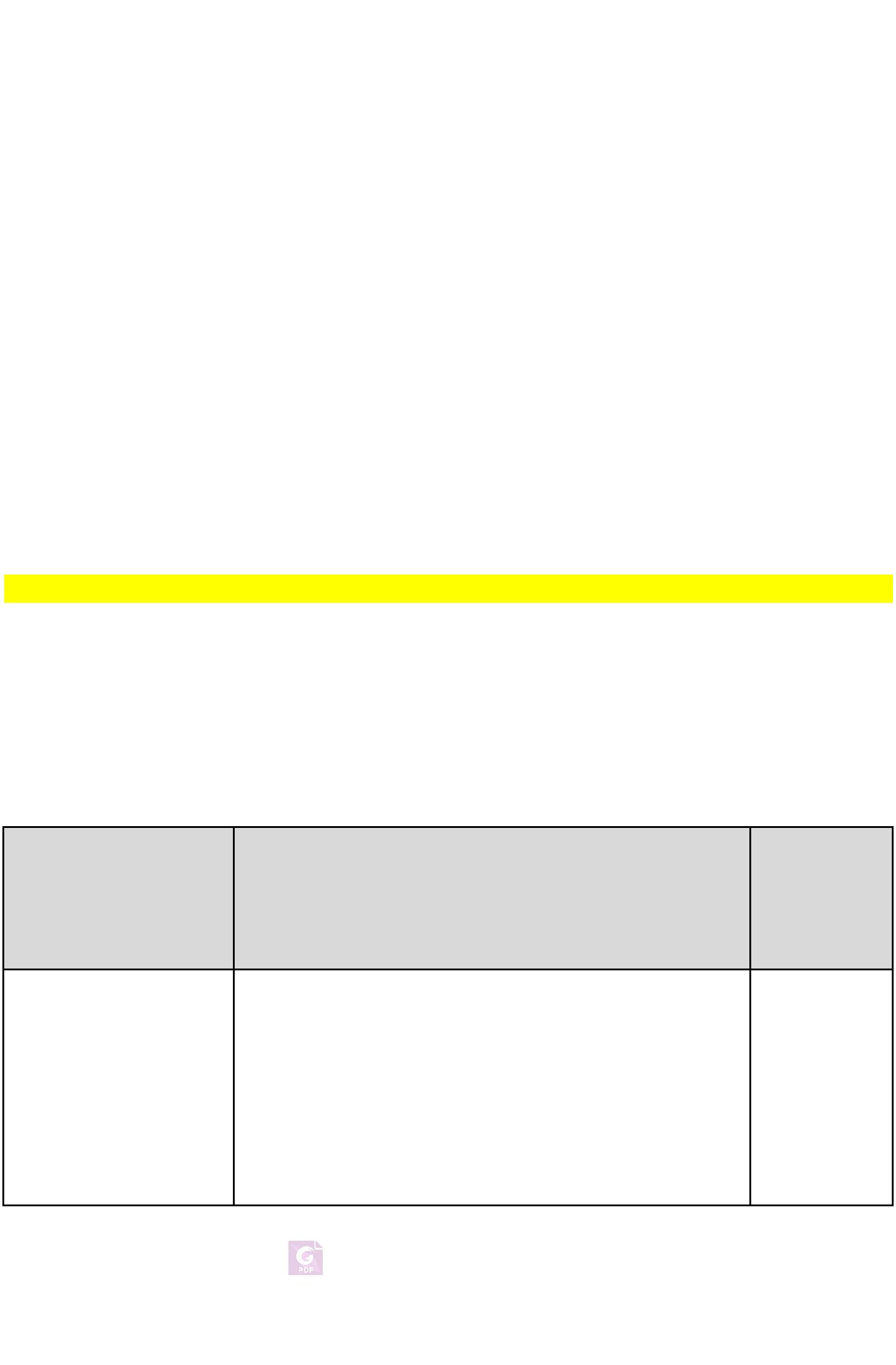 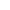 